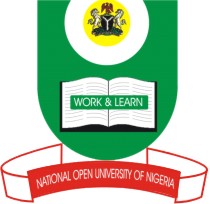 NATIONAL OPEN UNIVERSITY OF NIGERIA14/16 AHMADU BELLO WAY, VICTORIA ISLAND, LAGOSSCHOOL OF SCIENCE AND TECHNOLOGYJUNE/JULY EXAMINATIONCOURSE CODE: HEM712COURSE TITLE: Legal and Ethical Issues in HIV/AIDSTIME ALLOWED:2 hoursINSTRUCTION: Answer any 4 questionsQuestion 11a. What do you understand by Ethics? (10 marks)1b. The right to healthcare is much more than the right of access to medicine. Discuss (15 marks)Question 2Identify the assumptions of the African Charter on Human and Peoples Rights (ACHPR) treaties that are particularly relevant to HIV/AIDS(25 marks)Question 3Identify and briefly explain the rights of people living with HIV/AIDS in Nigeria (25 marks)Question 4:Audrey Chapman identified certain minimum conditions for a state to fulfill in respect of the right to health. Identify and briefly explain the conditions (25 marks)Question 5There are three widely recognized principles in Nigerian Medical jurisprudence that apply to both clinical and research ethics. Mention the three principles and discuss accordingly (25 marks)Question 6What is Law? (10 marks)What is Constitution (5 marks)Explain Euthanasia (10 marks)